Как правильно хвалить ребенка…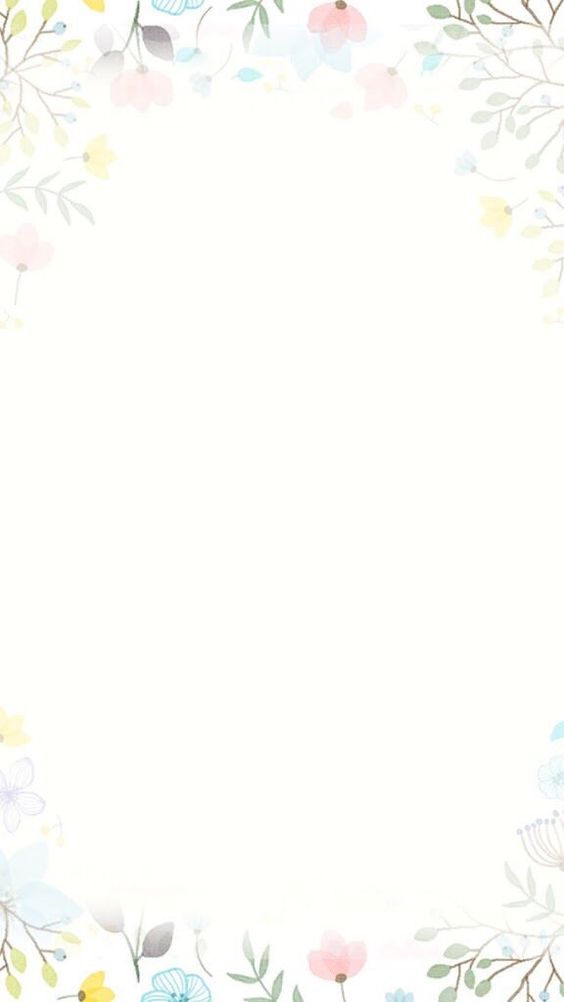 Для ребенка дошкольного возраста похвала зачастую является единственным способом понять, что он совершил хороший поступок. Все любящие родители твердо уверены – поощрять и поддерживать малыша необходимо. Он должен ощущать себя нужным и успешным. Однако не все взрослые знают, как необходимо правильно хвалить детей. Может ли похвала принести больше негатива, чем пользы? Давайте узнаем, как, сколько и когда следует поощрять своего малыша.Четыре принципа правильной похвалы1. Хвалите ребенка за конкретный поступок«Ты испекла печенье точно по рецепту. Всем нам оно очень понравилось», – эта похвала звучит намного приятнее, чем безликое сообщение «Ты лучший повар на свете». Поощрение за конкретное достижение снимает с ребенка груз лишней ответственности и придает ощущение собственной значимости. На самом деле малышка слышит за вашей похвалой следующее: «Моя семья меня ценит. Я могу учиться новому. Я стала совсем взрослой».2. Хвалите пропорционально поступкуНе нужно перехваливать ребенка за обычные в его возрасте поступки. Избыток поощрений так же нежелателен, как и их недостаток. Ваш малыш убирается в своей комнате? Это его обязанность, за хорошее выполнение которой он заслуживает простого признания и констатации факта, а не пения дифирамбов. Излишняя похвала вызывает у ребенка тревогу или же заставляет их любой ценой добиваться вашего поощрения, невзирая на качество выполненной работы.3. Говорите через похвалу о его характереЕсли вы говорите малышу: «Я рада, что ты дал поиграть своему младшему братику со своей любимой машинкой», это звучит гораздо точнее, чем фраза «Ты всегда очень щедрый». Правильная похвала позволяет детям получить представление о положительных качествах – например, щедрости. Будьте уверены, что после ваших слов он и дальше будет делиться своими игрушками, ведь его за это уважают.4. Хвалите удачную попытку и ее выполнение«Замечательно, что ты стал вторым на конкурсе чтецов. Тебе попались очень сильные соперники. Ты переживал перед выходом на сцену, однако смог собраться и выступил достойно!» – подобной фразой вы говорите малышу, что его усилия и настойчивость порой намного важнее, чем мгновенный успех.Рекомендации психолога:1. Когда вы хвалите малыша, установите с ним прямой зрительный контакт, чтобы он чувствовал все ваше внимание. Это еще больше укрепит положительную обратную связь.2. Убедитесь, что ваш комментарий исключительно позитивный. Иногда у родителей возникает соблазн добавить немного сарказма или негатива: «Наконец-то твоя комната блестит, но после того, как я тысячу раз тебе напомнила». Уберите все лишнее, пусть останется только позитив без дополнительного «но».3. Если в вашем доме растет застенчивый ребенок, рассмотрите возможность использования двойной «дозы» похвалы. Сначала вы можете похвалить его наедине. Затем расскажите о хорошем поступке бабушке или другому взрослому, которые тоже выскажут комплименты малышу. Не бойтесь перехвалить застенчивых детей!4. Поощряйте малыша невербальными способами. Объятие, улыбка, подмигивание или похлопывание по плечу также помогут вам выразить вашу благодарность и признательность.5. Постарайтесь найти как минимум три возможности в день, чтобы похвалить ребенка. Чем больше искренних комплиментов получает малыш, тем лучше.6. Всегда старайтесь делать выговоры наедине, а хвалить публично, в присутствии других людей.Теперь вы знаете, как правильно хвалить ребенка. Как видите, очень важно не сводить одобрение к пустым словам «хорошо», «здорово», «молодец». Дети любят, когда их заслуженно хвалят за успешно выполненное задание, за инициативность и за выполнение обещаний. Расширьте собственный диапазон способов поощрить ребенка и расскажите ему лишний раз о своих чувствах.Подготовил: педагог-психолог Суворова М.С.